МКОУ «Детский дом №1 «Родник»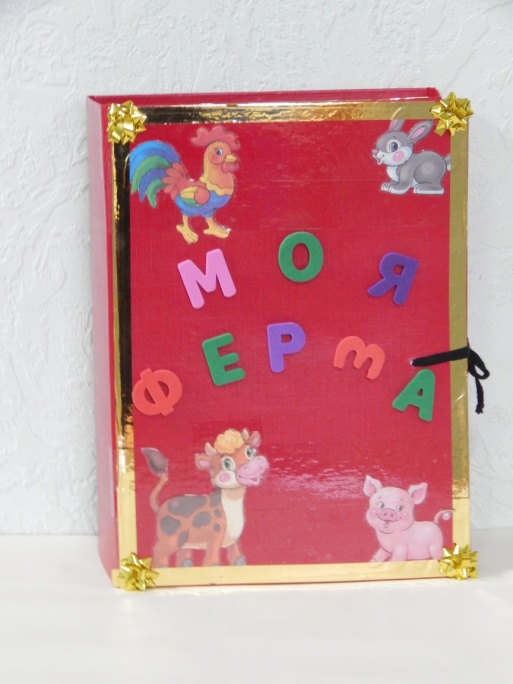 ЛЭПБУК 
«Моя ферма»           автор Тырышкина                                     Елена  ВладимировнавоспитательЛЭПБУК по познавательному развитию
для детей младшего возрастаЦель:    - вызывание интереса детей к изучаемой теме, повышение любознательности,  привлечение детей к индивидуальной и совместной деятельности под руководством взрослого.Задачи:- уточнить названия домашних животных;- развивать мелкую моторику;- развивать память и слуховое внимание;- развивать логическое мышление;- воспитывать любовь и бережное отношение к животным;- формирование целостной картины мира и расширение кругозора детей;- обогатить и активизировать словарь детей.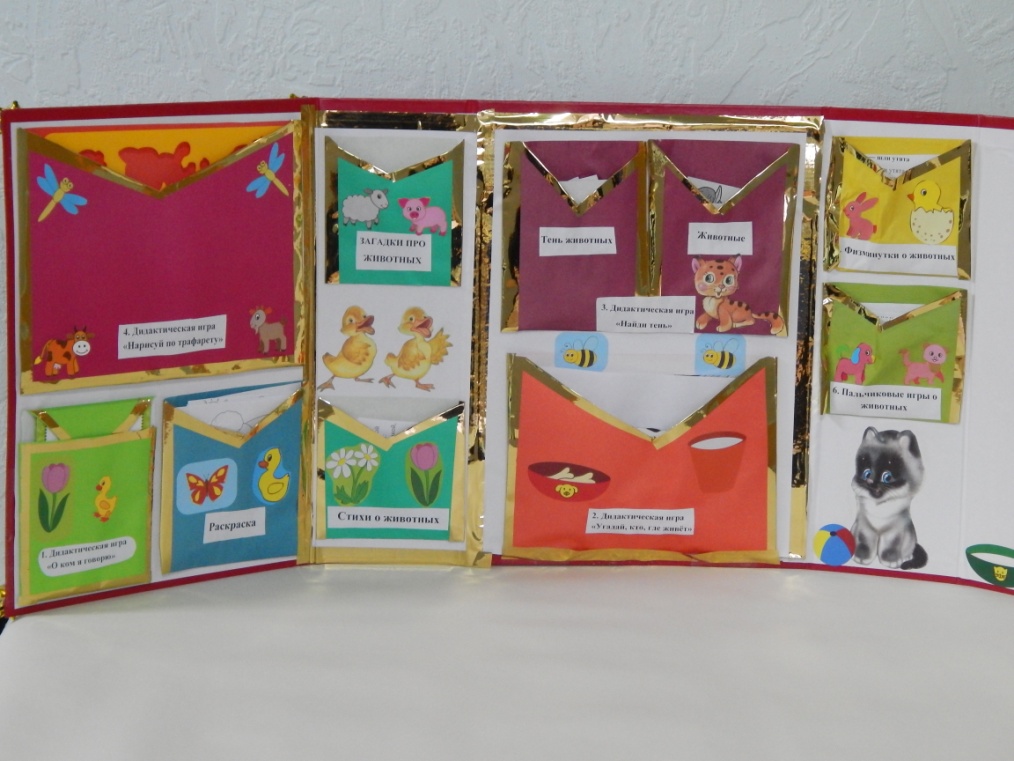 Дидактическая игра «О ком я говорюЦель:   Уточнять и активизировать словарный запас. Учить детей определять форму предложного падежа имен существительных в единственном падеже с предлогом «о».Ход игры:   Воспитатель выставляет карточки и  составляет загадку – описание. Дети узнают по признакам, о каком животном в ней говорится, находят карточку- отгадку и поднимают вверх.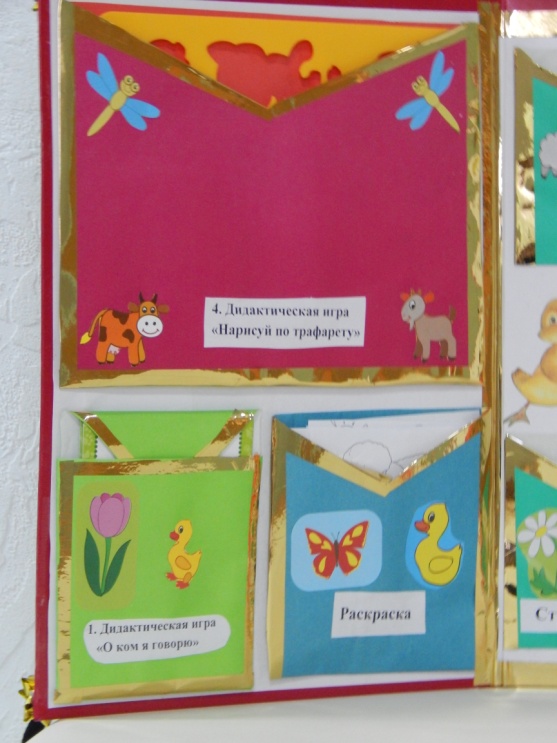 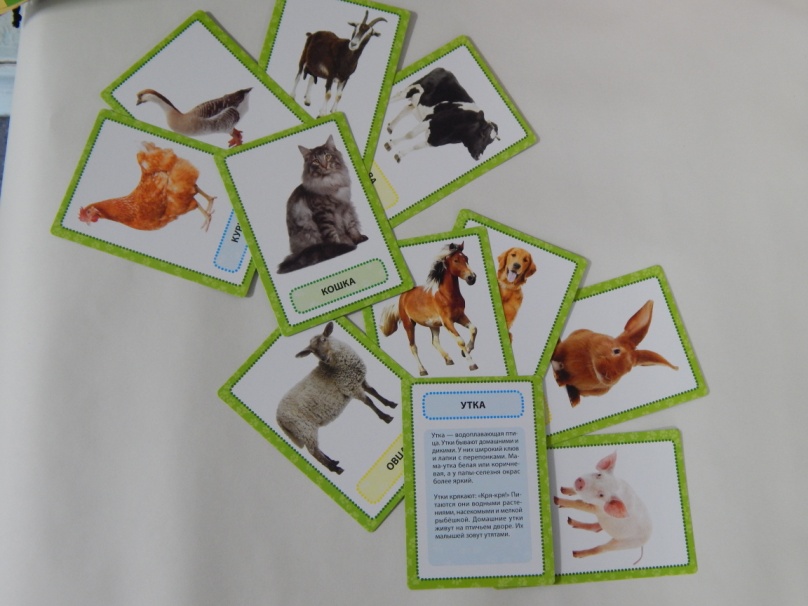 Стихотворения и загадки 
о домашних животныхНарисуй по трафарету.
Раскрась домашнее животноеЦель игры:    Развитие зрительного гнозиса и конструктивного праксиса. Дальнейшее освоение фигур и форм предметов. Упражнения в различении животных и их правильном назывании. (корова, лошадь, петух) Ход игры:    Воспитатель приглашает деток к подготовленному трафарету, на котором составлены различные изображения животных.  Изображения нужно нарисовать по трафарету, обводя карандашом. 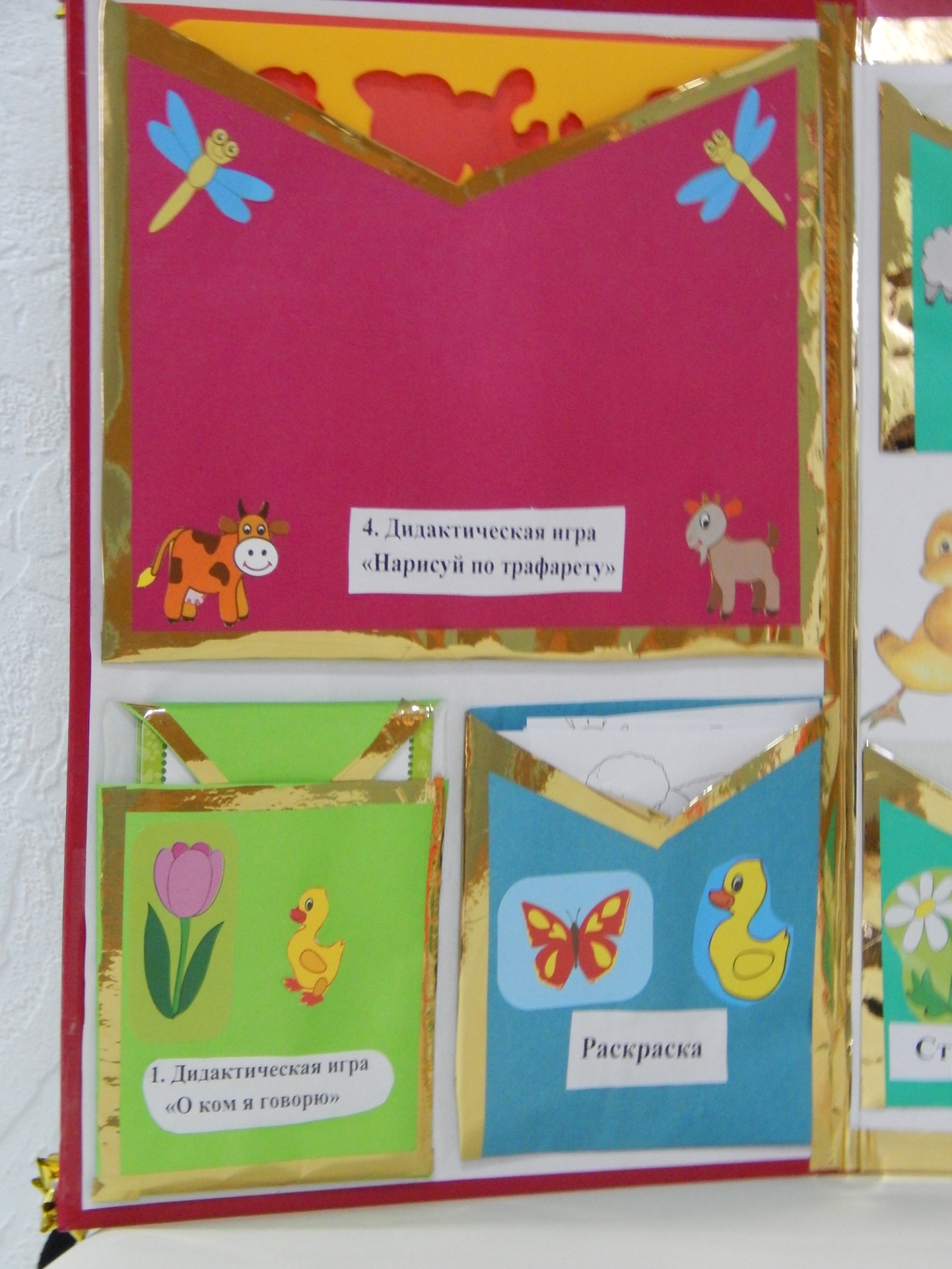 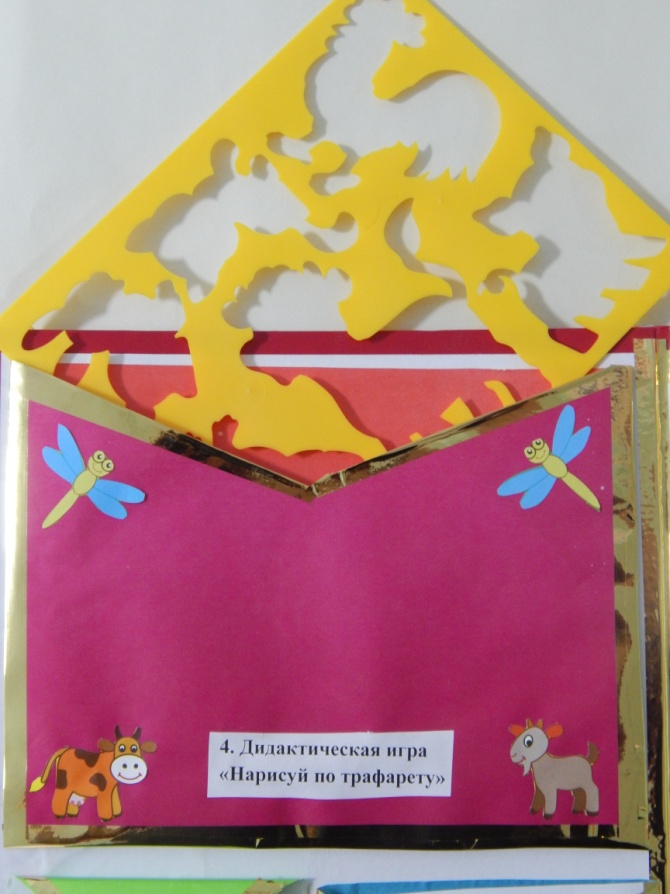 Дидактическая игра «Найди тень»Цель: Учить детей находить заданные силуэты путем наложения.Задачи:-Развивать познавательную деятельность.-Развивать у детей зрительное восприятие, внимание, мышление.-Развивать приемы зрительного наложения.-Развивать внимательность, наблюдательность, память и усидчивость.Ход игры:     На одной стороне стола раскладываются силуэты (тени) картинок, на другой - цветные изображения картинок. Воспитатель предлагает детям разложить тени на цветные картинки.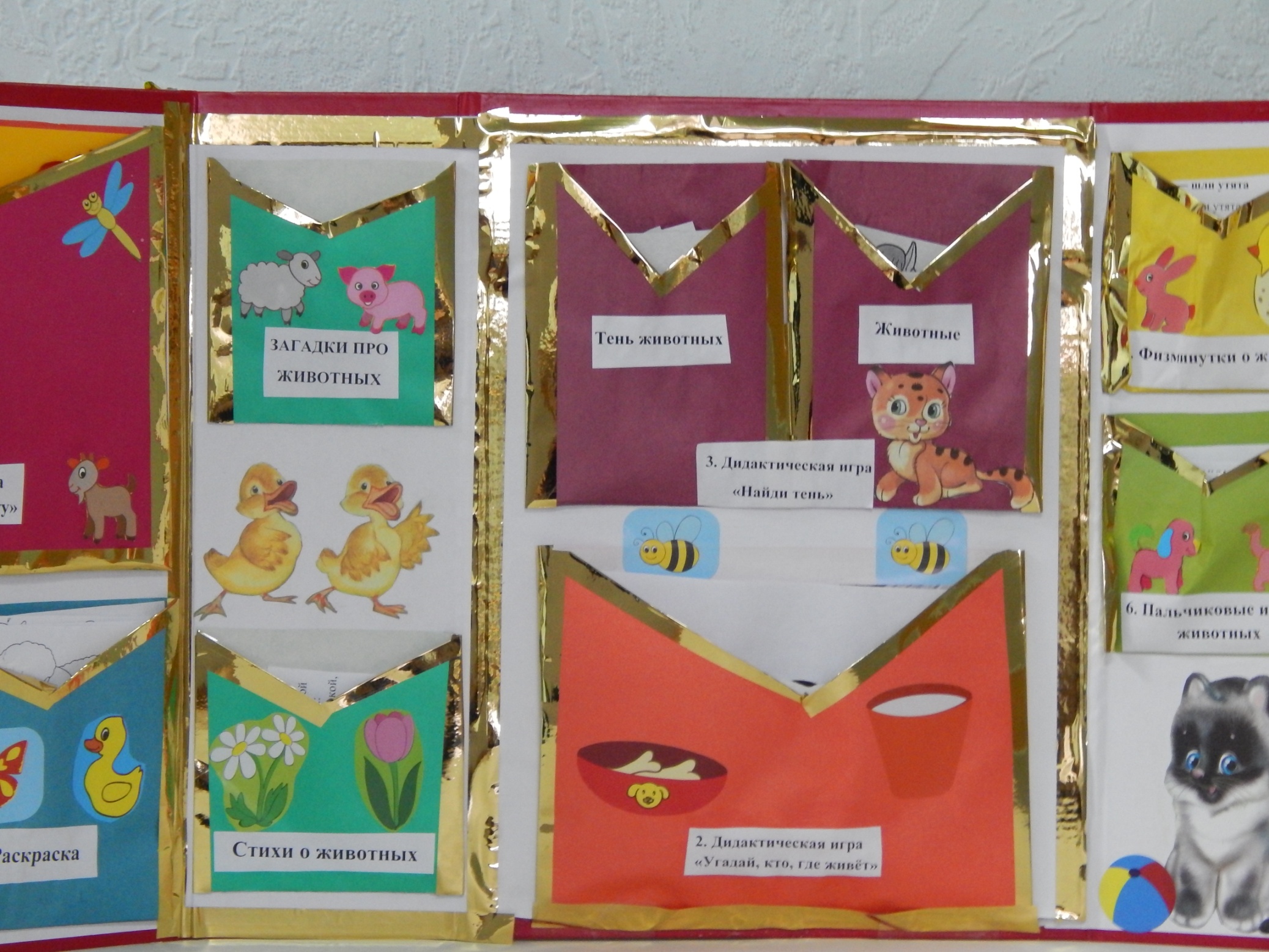 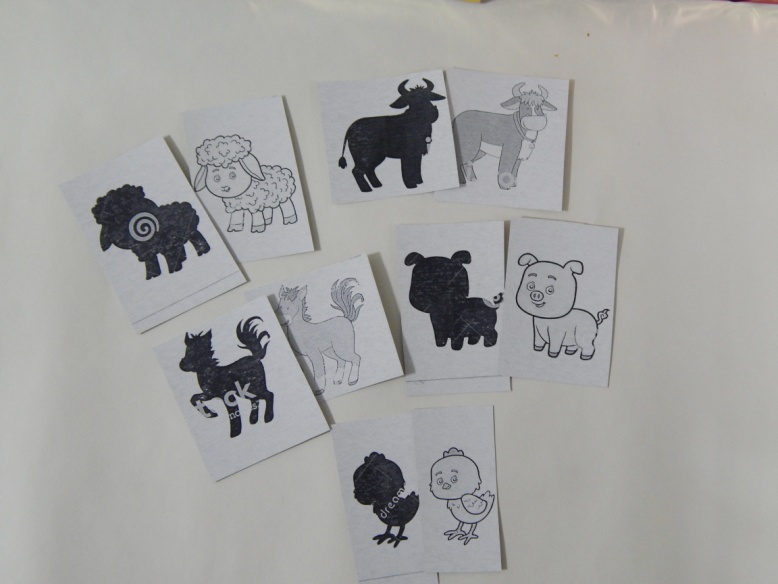 Дидактическая игра 
«Угадай, кто, где живёт»Цель:    формировать умение детей соотносить изображение животных с его местом обитания, правильно называя животное, развивать слуховое восприятие, воображение при узнавании животного.Ход игры:   Объяснить детям, что изображено на картинках: если дом, значит, здесь живут кошка, собака  и будем заселять эту картинку домашними животными, а если стайка, то размещаем корову, козу, поросенка.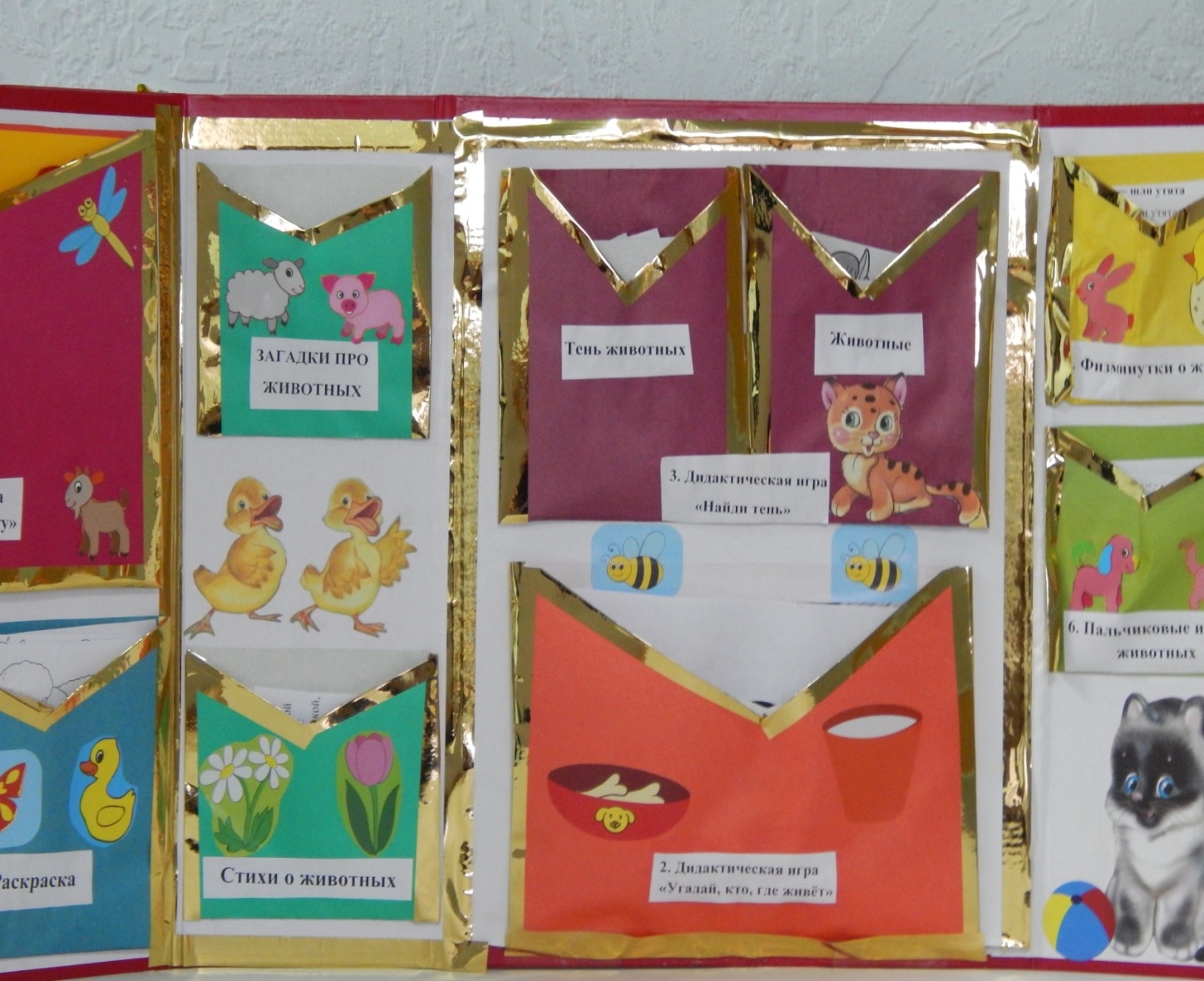 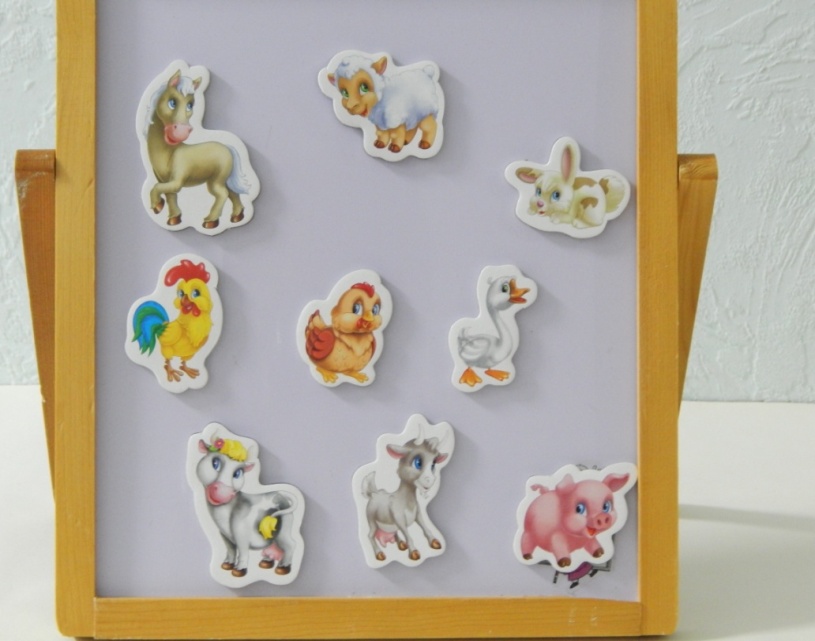 Пальчиковые игры о животных      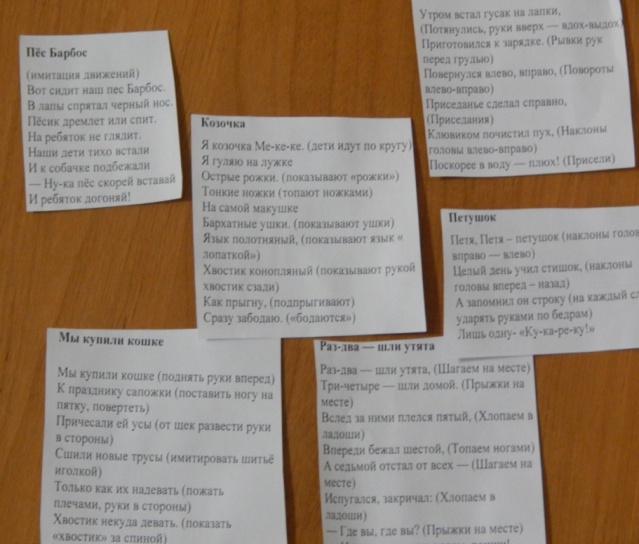 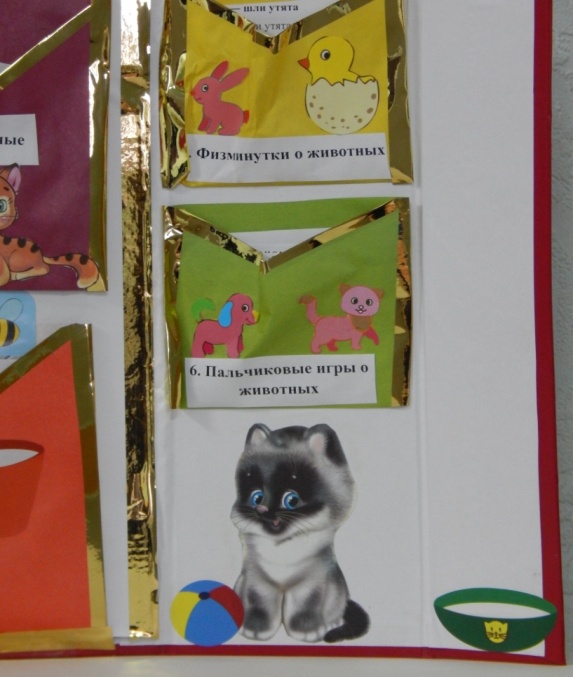 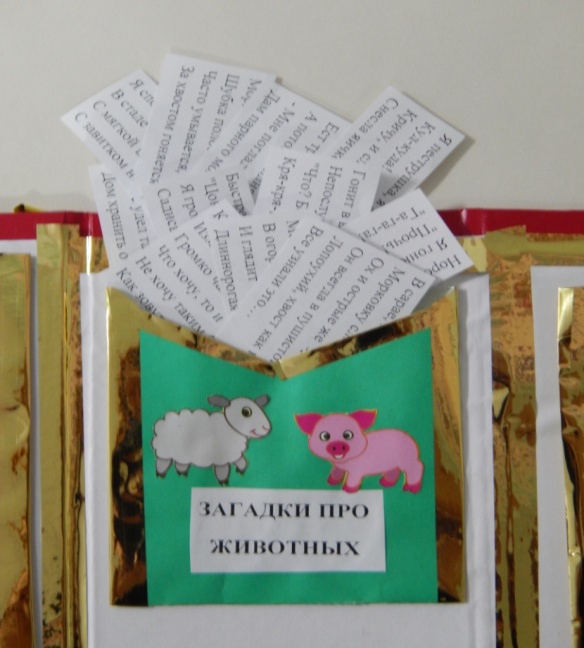 Загадки о животных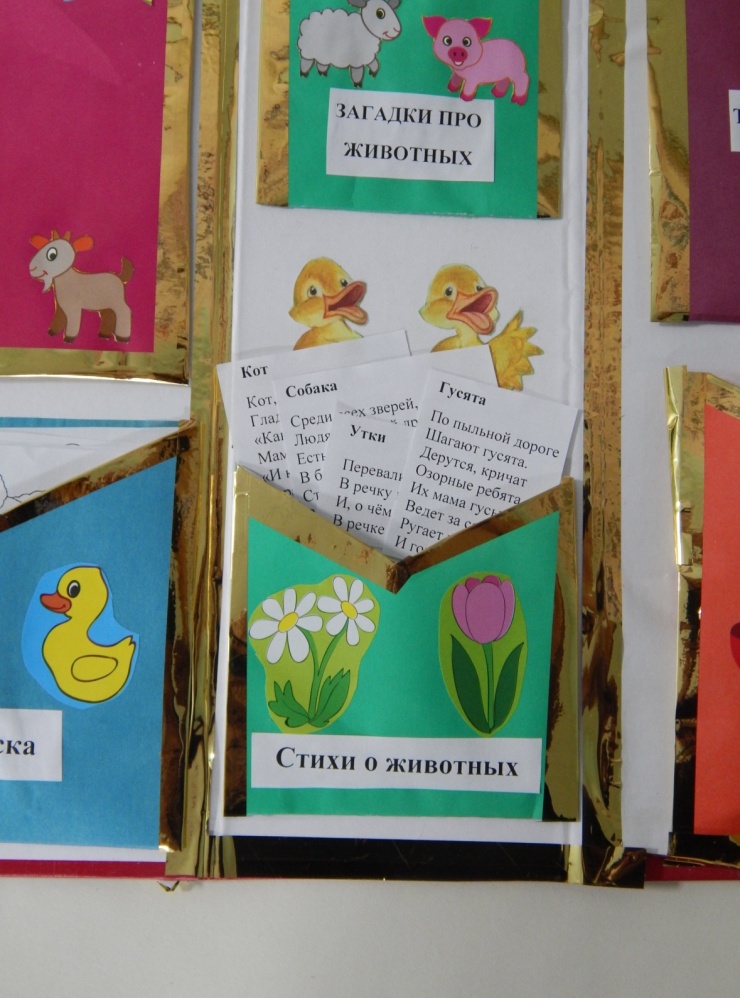 Стихотворения  о животных